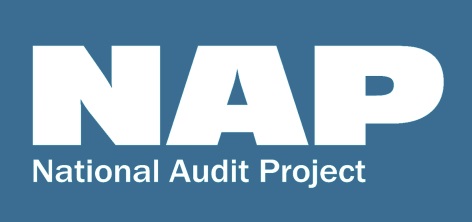 NAP7 Proposal FormNAP7 Proposal FormNAP7 Proposal FormYour nameYour email addressMobile number (optional)Proposed TopicWhat is the specific question NAP7 should answer?Would you be interested in leading NAP7?Yes: what makes you suited?No: can you suggest a NAP7 lead?Would you be interested in leading NAP7?Is there a specialist society who might collaborate on or 
co-fund NAP7?If so, have you approached the specialist society regarding your suggestion, and what was their response?Please outline your suggested methodology to answer the proposed question